Персонифицированное финансирование дополнительного образования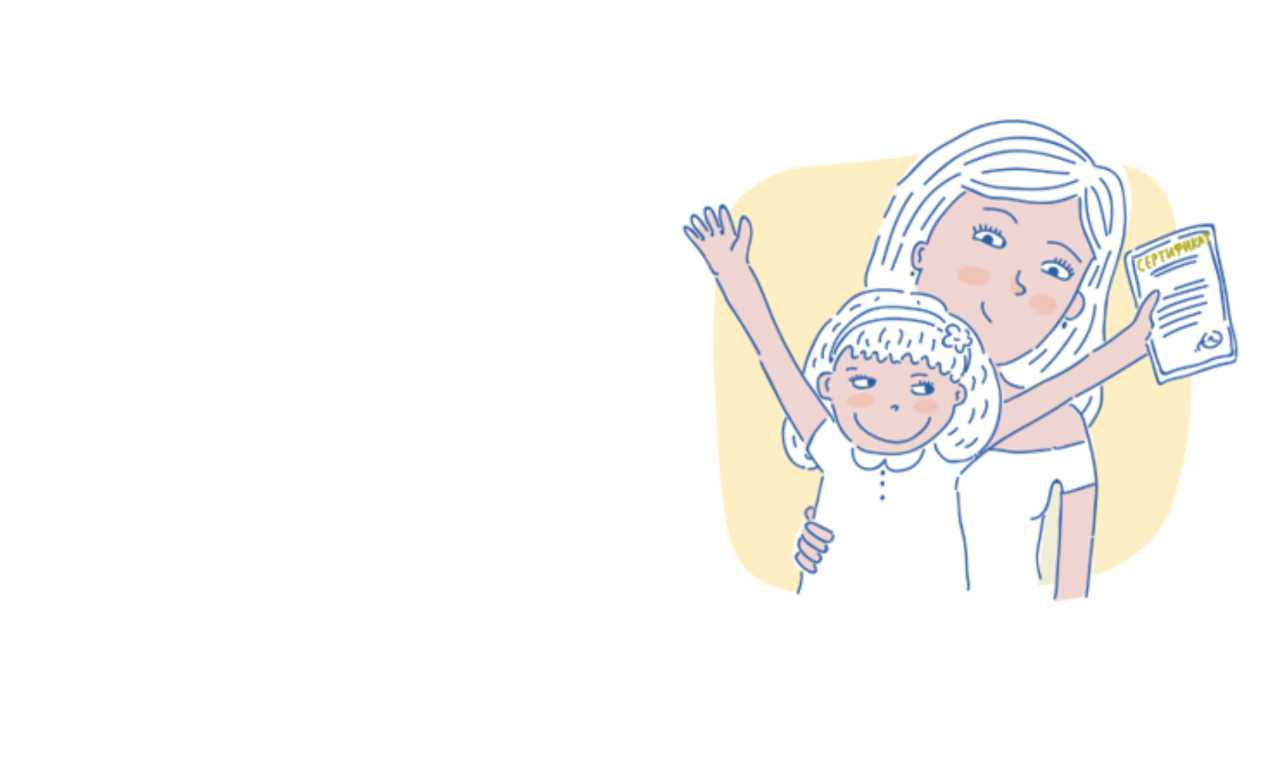 ПФДО — это новая схема финансирования дополнительного образования. Система призвана предоставить детям возможность используя бюджетные средства обучаться бесплатно в любой организации в том числе и частной.Персонифицированное финансирование предполагает определение и закрепление за ребенком денежных средств в объеме необходимом и достаточном для оплаты выбираемого им или его родителями дополнительного образования с последующей передачей средств в организацию дополнительного образования или индивидуальному предпринимателю.Чтобы получить сертификат для своего ребёнка, не нужно даже выходить из дома. Достаточно пройти регистрацию в Личном кабинете заявителя по адресу: http://58.pfdo.ru/ (иконка со знаком вопроса в правом верхнем углу)После подачи заявления на сертификат нужно дождаться подтверждения: заявка исчезнет, а в разделе "Сертификаты" появится номер сертификата вашего ребенка. Впоследствии необходимо будет подать заявку в электронной форме на обучение в учреждении дополнительного образования.Часто задаваемые вопросы:1. Что такое сертификат ПФДО?Сертификат дополнительного образования – это официальное подтверждение возможности ребенка обучаться в кружках и секциях дополнительного образования за счет средств государства. Сам сертификат не материален и важным является лишь то, что ребенок внесен в специальный реестр (ничего критического, на сегодняшний день мы все внесены во множество разных реестров). Нахождение ребенка в реестре является сигналом для государства, что надо платить за его образование. То есть сертификат – это, по сути, инструмент реализации «права» детей на получение бесплатного образования.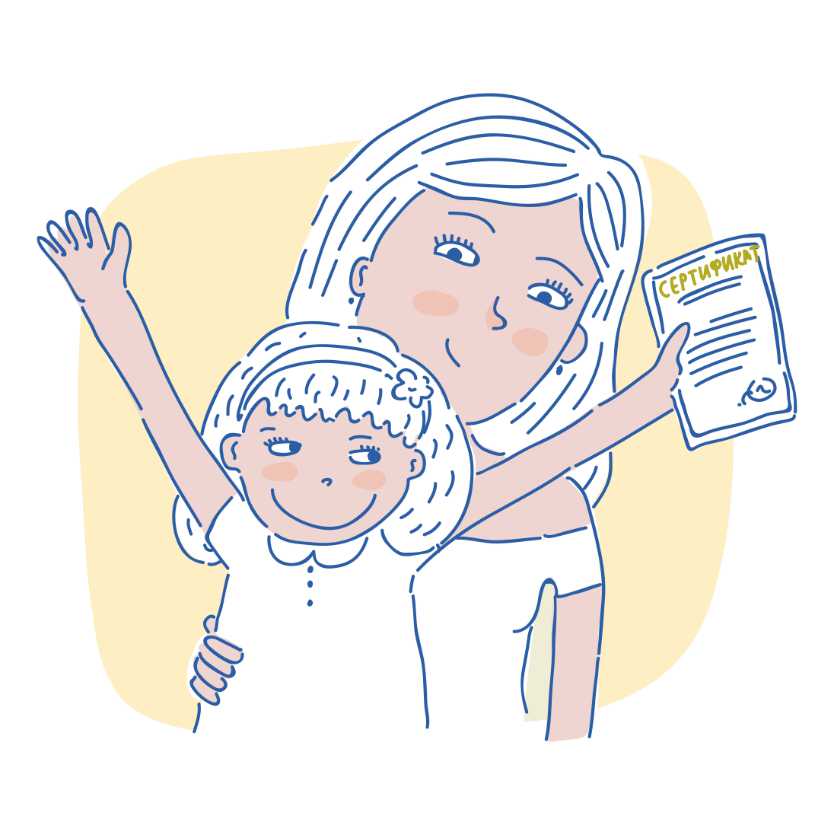 2. Для чего вводится сертификат дополнительного образования?То, что мы знаем, как бесплатное – оплачивается кем-то другим и остается бесплатным для нас, пока за это стабильно платят.При всей важности дополнительного образования, признаваемой, в том числе, на высшем уровне, ни в Конституции России, ни в одном из федеральных законов не закреплены наши права на получение дополнительного образования на бесплатной основе. Никто не отнимет права на образование как таковое, но платить за дополнительное образование государство не обязано. Так что же это значит на практике? Ведь сегодня мы можем записаться в бесплатные кружки безо всяких сертификатов.Действительно, действующая система дополнительного образования подразумевает, что в муниципалитете есть хотя бы одно учреждение, в которое мы можем прийти и бесплатно записаться. Но сегодня то, какие это будут кружки, определяет именно это учреждение, а мы записываемся туда, где остались места. Суть дополнительного образования не в том, чтобы дать возможности развития тем, чьи интересы совпадают с направлениями работы учреждения, а в том, чтобы учесть потребности всех детей и дать возможность их индивидуальному развитию. Наиболее яркой иллюстрацией абсурдности сегодняшнего дня является ситуация, когда дети обучаются на платных кружках и секциях или в частных организациях, в то время, когда бесплатные кружки ими не востребованы. Хорошо, когда у семьи есть деньги на обучение в частной организации, плохо, когда-то образование, которое необходимо ребенку, дают только там, где необходимо за него платить.В чем же принцип работы сертификата? Определяющее в нем то, что сертификат — именной. Вручение сертификата ребенку призвано изменить описанную выше ситуацию. Ведь для учреждения сертификат – это деньги, которые оно может заработать лишь когда заинтересует ребенка прийти учиться к нему. Нельзя просто взять и записать кого-то другого, потому как в этом случае деньги останутся у ребенка и не дойдут до организации. Если ребенок захочет перейти учиться в другую организацию – то вместе с ним учреждение потеряет и деньги. Все это призвано стимулировать учреждения к развитию, учету современных потребностей детей.Итак, именной сертификат дополнительного образования – это Ваши «деньги», которые Вы можете потратить исключительно на образование ребенка. Государство, предоставляя Вам сертификат, гарантирует бесплатность получения дополнительного образования в объеме, определяемом сертификатом.
3. Что дает сертификат дополнительного образования и как его использовать?Сертификат дополнительного образования используется родителями для того, чтобы выбирать и записываться в кружки и секции, предлагаемые разнообразными организациями и даже индивидуальными предпринимателями, без затрат со стороны семейного бюджета или с незначительной доплатой. Любой сертификат может использоваться для записи на обучение по любой программе, включенной в общерегиональный навигатор. Муниципальные и государственные организации обязаны зачислять детей по сертификату, частные организации вправе также принимать сертификаты в качестве оплаты по договорам.Получая сертификат, Вы получаете и доступ в личный кабинет информационной системы http://58.pfdo.ru/ Заинтересованные в дополнительном образовании Ваших детей организации проходят независимую сертификацию программ и входят в реестр поставщиков образовательных услуг, расположенный в Вашем личном кабинете. Вам лишь остается выбрать среди них. А по итогам получения ребенком образования, оценить выбранную программу. Благодаря Вам в реестре программ будут лучшие организации, предлагающие качественные и интересные программы.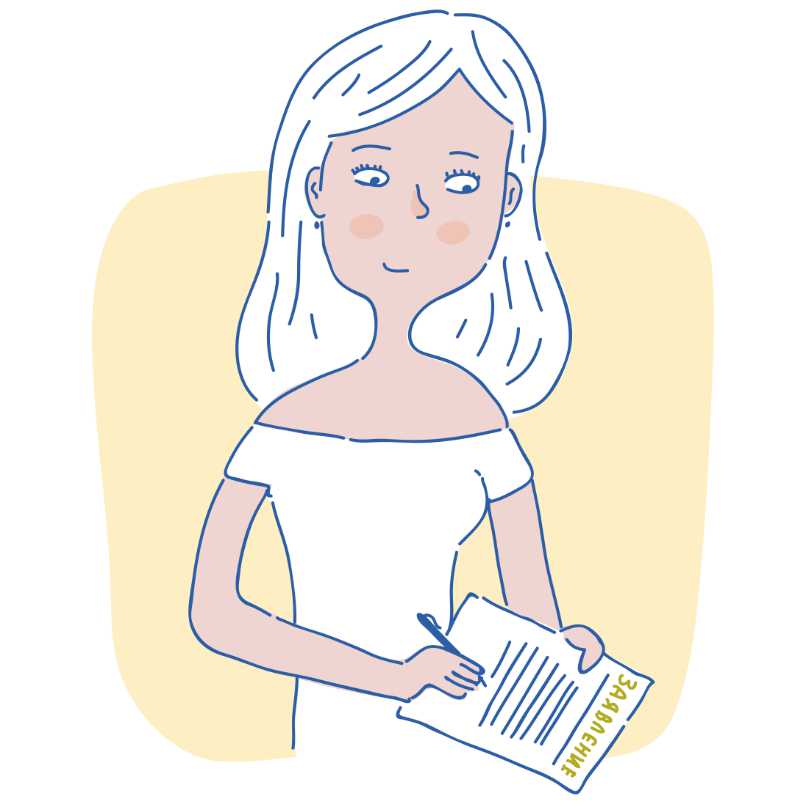 
4. Как получить сертификат дополнительного образования?В ближайшее время Вам будет предложено получение сертификата следующим образом:Приходите в образовательное учреждение, или в иную организацию, уполномоченную на прием заявлений для предоставления сертификата, с паспортом, свидетельством о рождении ребенка, документами, подтверждающими проживание Вашего ребенка на территории муниципалитета. Оформите на месте заявление и получите подтверждение внесения Вашего сертификата в реестр.Информация о том, в каких учреждениях можно подать заявление на получение сертификата, требуемых документах, бланк заявления размещены на портале http://58.pfdo.ru/    на официальных сайтах муниципальных образовательных учреждений и управлений образования.